WITAM WAS WEWTOREK 29.09.20R.TEMAT DNIA : „ Jesienne zapasy’Proponuję pobawić się przy piosence „ Wiewiórka” link poniżejhttps://www.youtube.com/watch?v=wGvndhU3V2YWIEWIÓRKA – @Śpiewanki.tv - Piosenki dla dzieciĆwiczenia grafomotoryczne „ Grzybki”Rysowanie po śladzie, kolorowanie grzybków i trawy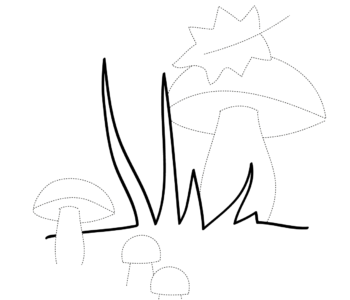 - Powiedz, jak wygląda wiewiórka.- Co robi na pierwszym zdjęciu, co na drugim i trzecim zdjęciu?- co znajduje się pod zdjęciami wiewiórek?Dlaczego?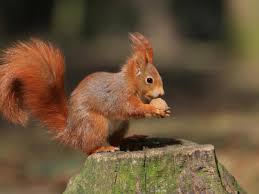 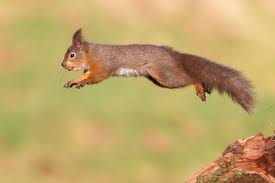 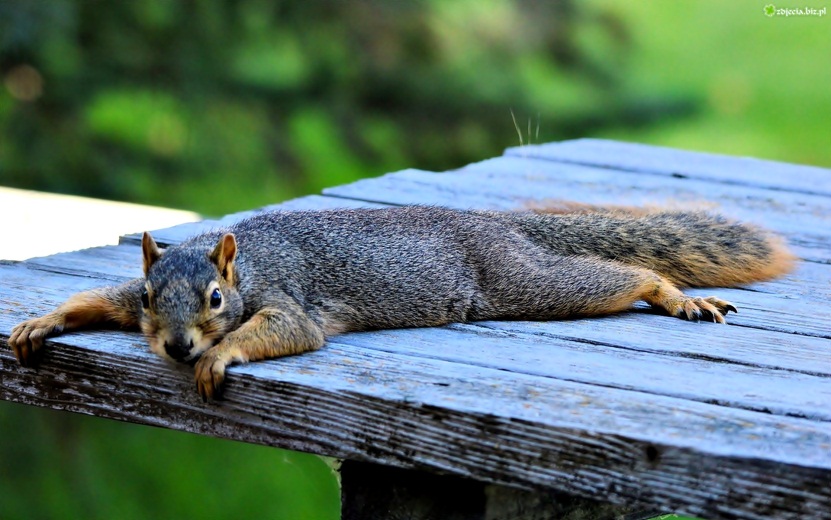 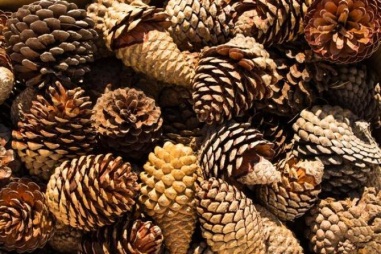 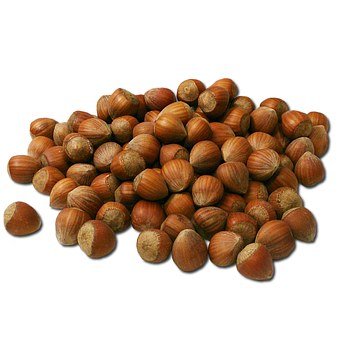 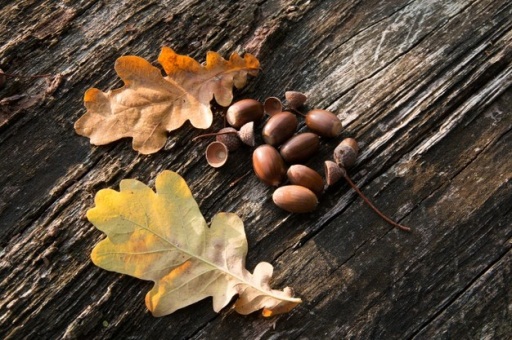 Zabawa ruchowa z wykorzystaniem rymowanki o wiewiórce.Mała wiewióreczko,Gdzie zbierasz orzeszkiCałkiem niedaleko.Tam rośnie leszczyna I orzechy ma.Pokłoń się jej ładnie- może też ci da!Dziecko wykonuje przysiad naśladuje zbieranie orzechów,Stoi i wyciąga rękę w bok,Stoi w lekkim rozkroku, wyciąga ręce do góryI porusza nimi jak gałęziami,Wykonuje pokłon.Praca plastyczna „ Wiewiórka”- potrzebne będą nożyczki, pomarańczowy papier lub bibuła, klej kredka pomarańczowa. Szablon jest  poniżej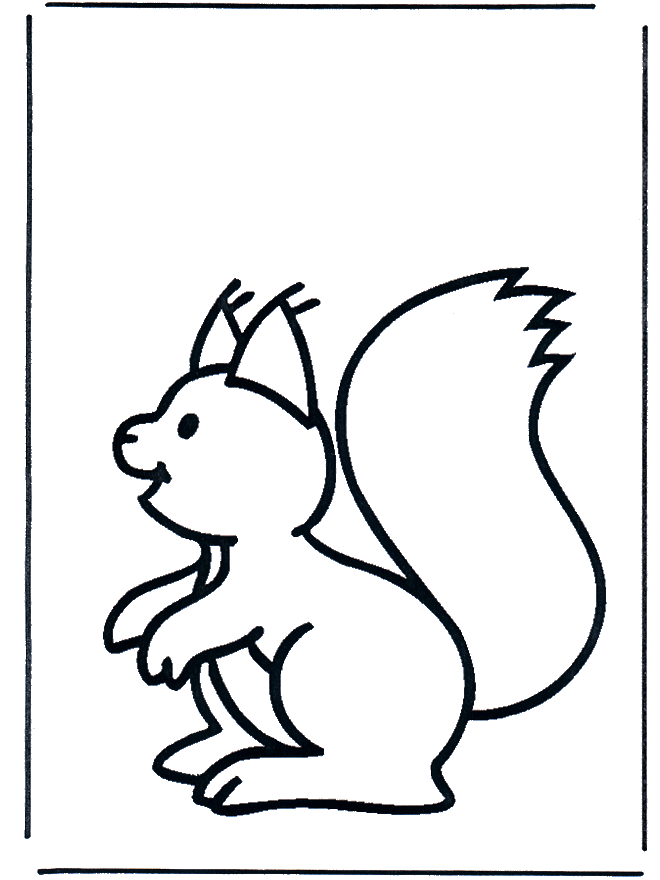 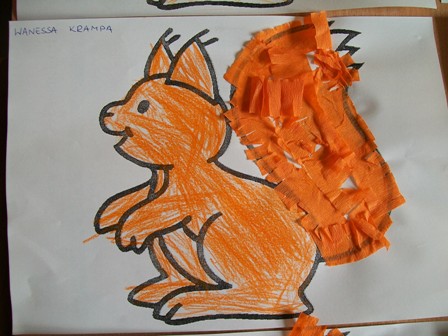 Miłej zabawy!